令和４年５月吉日関係者各位学校法人日本体育大学　　　　　　日本体育大学附属高等支援学校　　校　長　　島　崎　洋　二　北海道内地域別学校説明会（個別相談会）開催のご案内　新緑の候、皆様におかれましては、ますますご清栄のこととお喜び申し上げます。また、日頃より本校の教育活動にご理解とご協力を賜り、誠にありがとうございます。　さて、本校では下記の通り、北海道内の皆様を対象とした個別形式の学校説明会の機会を設けたくご案内いたします。ご多忙の時期とは存じますが、関係各位にご案内頂けると幸いです。記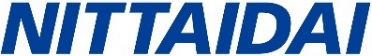 日本体育大学附属高等支援学校　北海道内地方別学校説明会申込書【申込書記入者】【参加会場・ご希望時間帯】※可能な時間帯すべてに○印をお願いします。【参加者名簿】【通信欄】１． 対象者北海道内在住・在学中の特別支援教育を受けられている中学生保護者・教員の皆様２． 開催日時・会場【札幌地区】７月３１日（日）　９：００～１２：００会場・北海道立道民活動センターかでる２．７　３１０会議室【旭川地区】７月３０日（土）　９：００～１２：００会場・旭川市おぴった　会議室３【釧路地区】７月３０日（土）　９：００～１２：００会場・釧路市生涯学習センターまなぼっと　７０３会議室【函館会場】７月３０日（土）　９：００～１２：００会場・函館市勤労者総合福祉センター　サン・リフレ函館　中会議室【帯広会場】７月３１日（日）　９：００～１２：００会場・とかちプラザ　会議室３０５　※上記の時間帯から30時間程度、ご都合の良い時間をお選びください。３．内容個別形式の質問会（30分程度）４．申込方法裏面申込書に必要事項を記入の上、ＦＡＸまたはメールにてお申し込み下さい。参加者の人数の調整を行い、折り返し参加確認の電話をいたします。なお、ご不明な点がございましたら遠慮なく、下記担当者へご連絡下さい。５．申込締切　令和４年６月１７日（金）まで　※期日が過ぎても受付を行う場合があります。事前にご連絡ください。ふりがな氏　　名連絡先（電話番号）（　　　　　　　）―（　　　　　　　）－（　　　　　　　　）対象生徒の学校名　学　校　　対象生徒との関係教　員　　・　　保護者□札 幌□第１回目（１９：００～　９：３０）□第２回目（９：３０～１０：００）□第３回目（１０：００～１０：３０）□第４回目（１０：３０～１１：００）□第５回目（１１：００～１１：３０）□第６回目（１１：３０～１２：００）□旭 川□第１回目（１９：００～　９：３０）□第２回目（９：３０～１０：００）□第３回目（１０：００～１０：３０）□第４回目（１０：３０～１１：００）□第５回目（１１：００～１１：３０）□第６回目（１１：３０～１２：００）□釧 路□第１回目（１９：００～　９：３０）□第２回目（９：３０～１０：００）□第３回目（１０：００～１０：３０）□第４回目（１０：３０～１１：００）□第５回目（１１：００～１１：３０）□第６回目（１１：３０～１２：００）□函 館□第１回目（１９：００～　９：３０）□第２回目（９：３０～１０：００）□第３回目（１０：００～１０：３０）□第４回目（１０：３０～１１：００）□第５回目（１１：００～１１：３０）□第６回目（１１：３０～１２：００）□帯 広□第１回目（１９：００～　９：３０）□第２回目（９：３０～１０：００）□第３回目（１０：００～１０：３０）□第４回目（１０：３０～１１：００）□第５回目（１１：００～１１：３０）□第６回目（１１：３０～１２：００）参加者氏名※該当に○印をお願いします。ふりがな中学（　　）年生　・　保護者　・　教　員中学（　　）年生　・　保護者　・　教　員ふりがな中学（　　）年生　・　保護者　・　教　員中学（　　）年生　・　保護者　・　教　員ふりがな中学（　　）年生　・　保護者　・　教　員中学（　　）年生　・　保護者　・　教　員